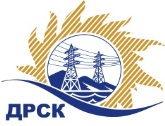 Акционерное Общество«Дальневосточная распределительная сетевая  компания»Протокол № 43/МР-Рзаседания закупочной комиссии по открытому аукциону в электронной форме  на право заключения договора  поставки: «Изоляторы опорно-стержневые фарфоровые ИОС»,  лот 37, р.1.2. ГКПЗ 2019СПОСОБ И ПРЕДМЕТ ЗАКУПКИ: по открытому аукциону в электронной форме  на право заключения договора  поставки: «Изоляторы опорно-стержневые фарфоровые ИОС»,  лот 37, р.1.2. ГКПЗ 2019КОЛИЧЕСТВО ПОДАННЫХ ЗАЯВОК НА УЧАСТИЕ В ЗАКУПКЕ: 2 (две) заявки.КОЛИЧЕСТВО ОТКЛОНЕННЫХ ЗАЯВОК:  2 заявки.ВОПРОСЫ, ВЫНОСИМЫЕ НА РАССМОТРЕНИЕ ЗАКУПОЧНОЙ КОМИССИИ: О рассмотрении результатов оценки заявок Участников.2. О признании заявок соответствующими условиям Документации о закупке.ВОПРОС 1 «О рассмотрении результатов оценки заявок Участников»РЕШИЛИ:Признать объем полученной информации достаточным для принятия решения.Принять к рассмотрению заявки следующих участников:ВОПРОС 2 «О признании заявок соответствующими условиям Документации о закупке»РЕШИЛИ:1. Признать заявки: №43/МР/1, №43/МР/2  удовлетворяющими по существу условиям Документации о закупке и принять их к дальнейшему рассмотрению.2. Заявки участников допускаются к участию в аукционе с учетом норм п.4.14 Документации о закупке, согласно которому, в случае если Участником представлена заявка, содержащая предложение о поставке товаров иностранного происхождения или предложение о выполнении работ, оказании услуг иностранными лицами, договор с таким Участником (в случае его победы в аукционе) заключается по цене, сниженной на 15% от предложенной им в ходе аукциона цены договора.Терёшкина Г.М.(4162) 397-260город  Благовещенск«27» февраля 2019 года№п/пНаименование Участника, его адрес, ИНН и/или идентификационный номерДата и время регистрации заявкиРегистрационный номер участника: №43/МР/105.02.2019 08:41Регистрационный номер участника: №43/МР/205.02.2019 09:34№п/пНаименование, адрес и ИНН Участника и/или его идентификационный номерДата и время регистрации заявкиЦена заявки, руб. без НДСРегистрационный номер участника: №43/МР/105.02.2019 08:41590 232,00Регистрационный номер участника: №43/МР/205.02.2019 09:34590 284,00Секретарь Закупочной комиссии: Елисеева М.Г.   _____________________________